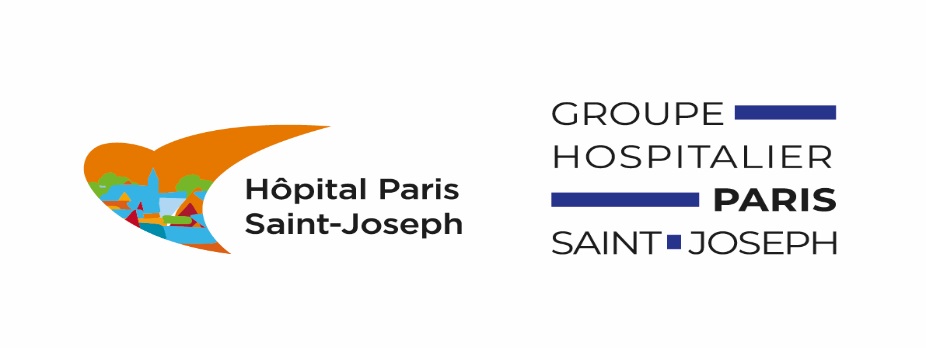 AUTORISATION DE DIFFUSION SUR INTERNETObjet : diffusion des résultats de la sélection pour l’entrée en formation auxiliaire de puériculture sur notre site internet Je soussigné(e) Nom…………………………………………………………………………………………………………………………………………….Prénom………………………………………………………………………………………………………………………………………..Autorise l’IFAP Paris Saint Joseph à diffuser les résultats De la sélection d’entrée en formation auxiliaire de puériculture sur le site : www.hpsj.fr OUI 	□							NON 	□Date : Signature : 